Termine Blutspende 2020115 Jahre DRK Ortsverein Lindlar-Frielingsdorf e.V.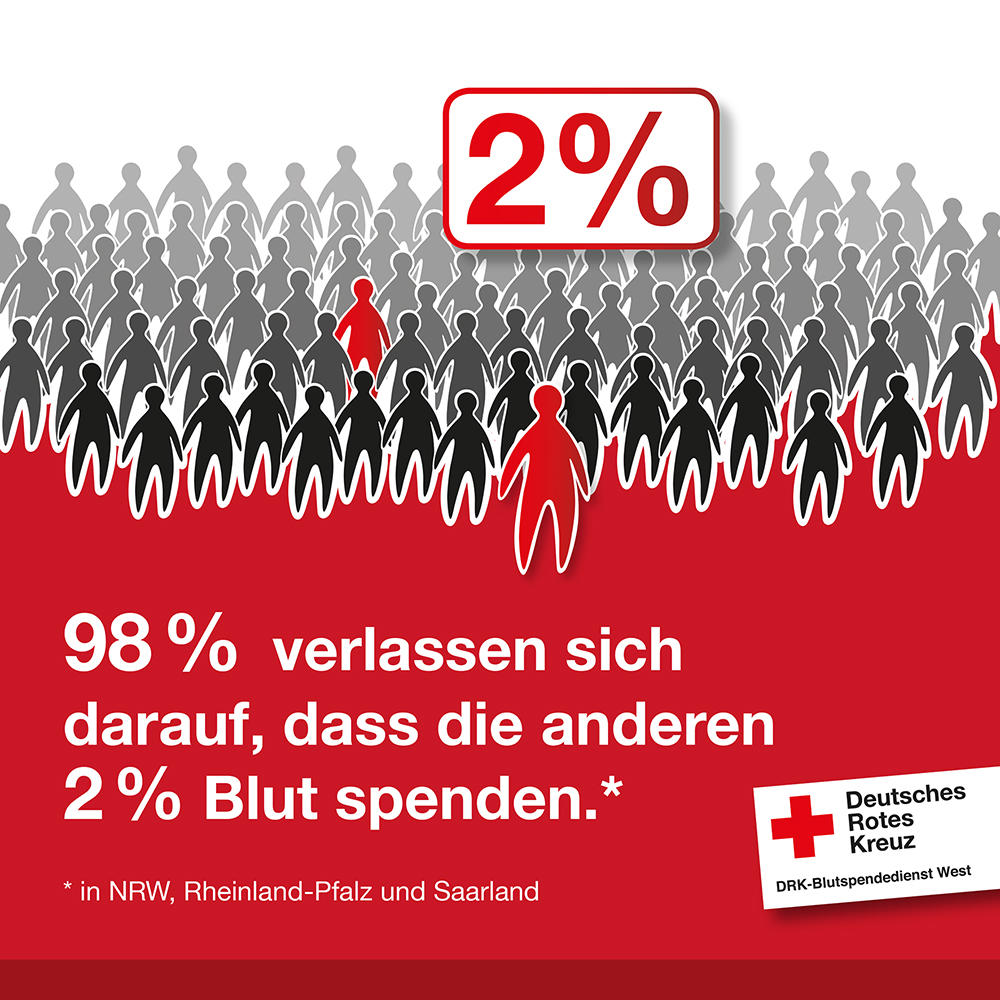 16. April 2020 15.30 – 20.00 Uhr Realschule Lindlar, Wilh.-Breidenbachweg 823. April 2020 15.30 – 20.00 Uhr Grundschule Frielingsdorf, Jan-Wellem-str. 1027. April 2020  16.00 – 20.00 Uhr Grundschule Schmitzhöhe, Lindlarer Str. 6909. Juli 2020 15.30 – 20.00 Uhr Realschule Lindlar, Wilh.-Breidenbachweg 816. Juli 2020 15.30 – 20.00 Uhr Grundschule Frielingsdorf, Jan-Wellem-str. 1020. Juli 2020 16.00 – 20.00 Uhr Grundschule Schmitzhöhe, Lindlarer Str. 6908. Oktober 2020 15.30 – 20.00 Uhr Realschule Lindlar, Wilh.-Breidenbachweg 815. Oktober 2020 15.30 – 20.00 Uhr Grundschule Frielingsdorf, Jan-Wellem-str. 1019. Oktober 2020 16.00 – 20.00 Uhr Grundschule Schmitzhöhe, Lindlarer Str. 69Bei allen Blutspendeterminen wird eine Kinderbetreuung durch das JRK Lindlar-Frielingsdorf e.V. angeboten !!Bei allen Blutspendeterminen:VereinswettbewerbPreis 500 €Preis 300 €Preis 200 €Für jedes Vereinsmitglied als „Altspender“ erhält der Verein 1 Punkt. Für jeden Neuspender 2 Punkte. Der in diesem Jahr punktbeste Verein gewinnt ! Vereinsmitglieder tragen sich bitte vor der Blutspende in die ausliegende Liste ihres Vereins ein.NeuspenderwerbungJede Spendergruppe, bestehend aus 3 Alt- und 2 Neuspendern erhält ein 10 Liter Pittermännchen oder nichtalkoholische Getränke im entsprechenden Gegenwert !Vereinswettbewerb und Neuspenderwerbung können zusammen gemacht werden.Im Juli und Oktober stehen in Lindlar (Realschule) 2 Entnahmeteams bereit. Es sollten keine Wartezeiten mehr anstehen!!Besondere Highlights:Bei allen Terminen im April: Frische Waffeln Bei allen Terminen im Juli: Grillen und HüpfburgBei allen Terminen im Oktober: 1 Kölsch Glas mit Aufdruck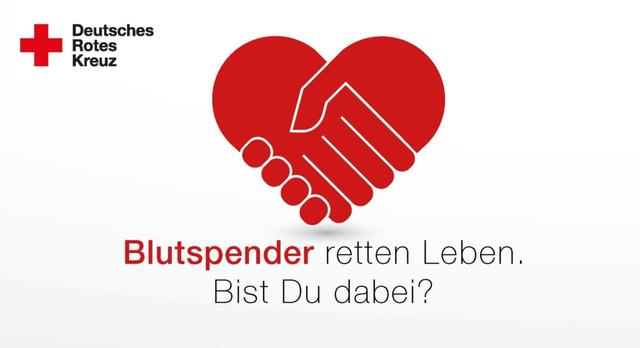 